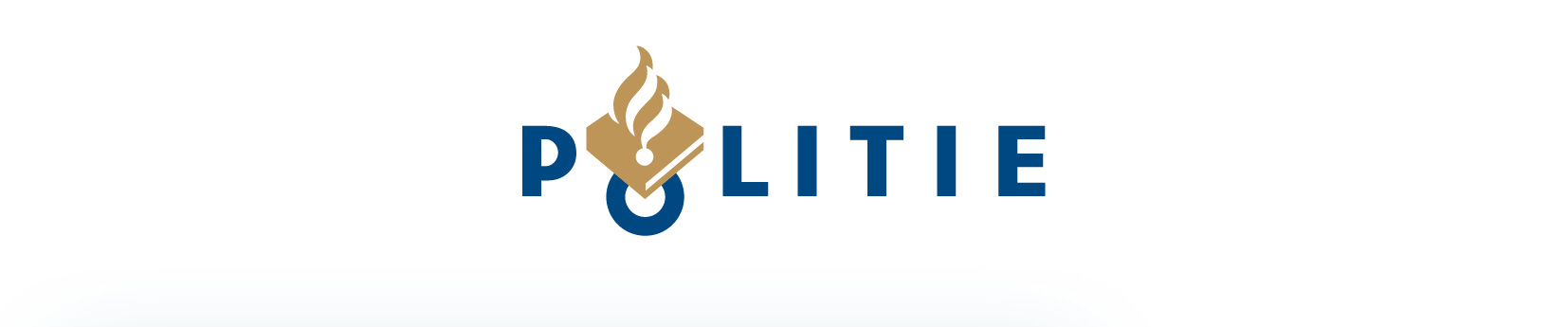 Formulier Student Mutatie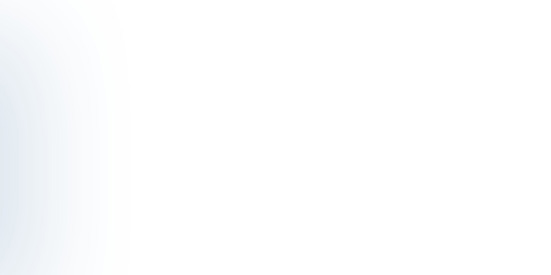 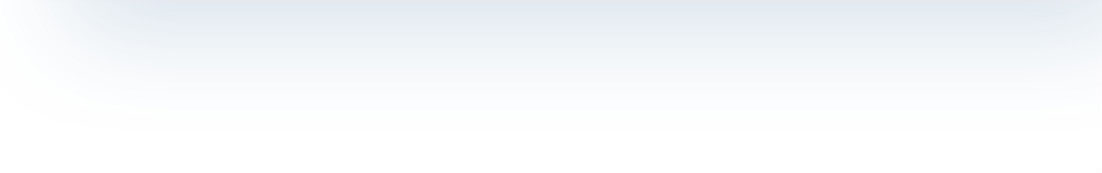 Beëindiging opleiding op verzoek student (Art. 43.1 OER)Mutatie betreft student:StudentnummerNaam studentE-mailadres studentEenheidNaam leidinggevende eenheidE-mailadres leidinggevende eenheidMutatie gegevens:Osiris groep (bijv. APE-BOP-2005-A)Per wanneer is/wordt de opleiding beëindigd?Reden van beëindiging:  Beroep voldoet niet aan verwachting             Persoonlijke redenenToelichting is vereist:Fiattering door teamchef van het onderwijsteam Politieacademie:Fiattering door teamchef van het onderwijsteam Politieacademie:Teamchef naamTeamchef akkoord datumVerzenden:Verstuur het gefiatteerde formulier aan:StudentLeidinggevende eenheidCorsa.registratie@politieacademie.nlOsp.osiris@politieacademie.nlOer.bpo@politieacademie.nl
Het formulier wordt alleen in behandeling genomen indien verzonden door de hierboven genoemde teamchef.Verstuur het gefiatteerde formulier aan:StudentLeidinggevende eenheidCorsa.registratie@politieacademie.nlOsp.osiris@politieacademie.nlOer.bpo@politieacademie.nl
Het formulier wordt alleen in behandeling genomen indien verzonden door de hierboven genoemde teamchef.